	SABOA Data Protection Policy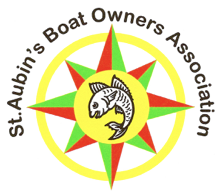 Change history:Adopted 30th  November 2021Data collected and responsibility for secure data protection.SABOA is responsible for the secure collection and processing of data.SABOA only requests the data necessary to maintain a membership record. Name(s) of member(s)Vessel Details: Name of Boat, JY or J number and type of vessel (If applicable).Contact details: Address, phone number, email address.Where a member is under 16 years old, a parent or guardian will need to give permission for SABOA to hold the minor’s data.Lawful, fair and transparent processing of dataWe use the data we collect to:Maintain up-to date membership records. Send out periodic communications relevant to members, including newsletters, details of social events, notices and minutes of meetings, renewal reminders, and other similar communications as may be needed,Provide information to the emergency services if a reasonable and proportionate request for data is made by the emergency services.Data will be available to the Membership Secretary, Hon. Sec. and also to the President, Vice-President and Hon Treasurer when required.Data is kept during membership of SABOA and will be deleted within three months of  their membership ceasing.In the event of a member resigning from membership personal data will be deleted from SABOA records within two weeks  after the resignation.Any member who wishes to rejoin after resigning or not renewing by the end of March will need to complete a new Membership Application Form. Data subject rightsThe data subjects have the right to ask SABOA what information it has about them and what SABOA does with this information. In addition, a data subject has the right to ask for correction, object to processing or lodge a complaint.  A member may ask for the deletion of his or her personal data on ceasing to be a memberData breachesThe Hon Sec. SABOA holds a Personal Data Breach Register.Any known Personal Data Breach will be logged in the PDB Register.If the SABOA committee deems a breach ‘serious’ then the regulator and data subject will be informed within 72 hours.In the event of a dispute a member or ex-member may contact and/or complain to the Jersey Office of the Information Commissioner, 2nd Floor,5 Castle Street, St Helier,  Jersey, JE2 3BT T. (+44) 1534 716530Data protection impact assessmentIn case of changes to the collection or processing of data, due care and attention will be given to the protection of personal data.Awareness and training New committee members or third parties involved in the collection and processing of personal data will be made aware of the SABOA Data Protection Policy.Committee Members should work together to create a climate of safe and secure data collecting and processing.